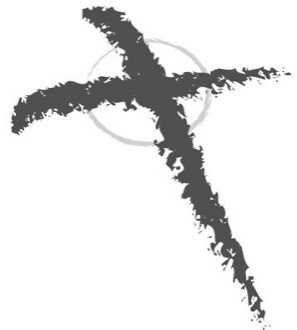 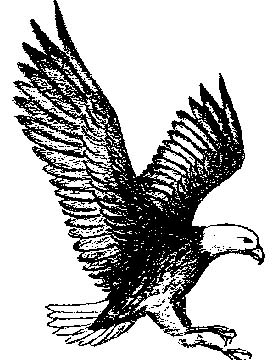 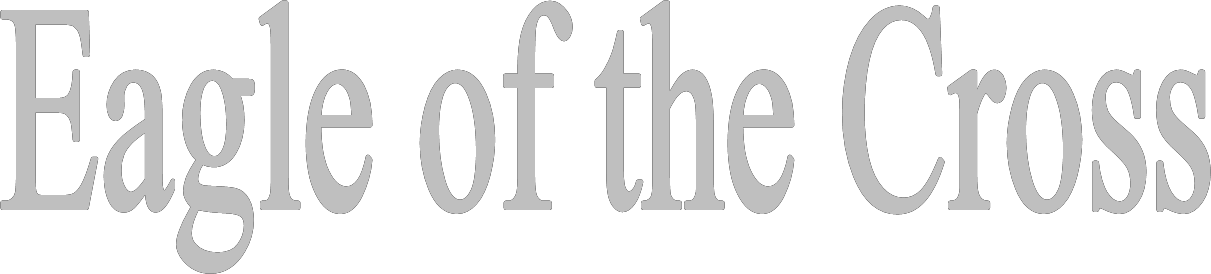 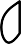 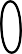 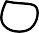 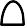 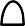 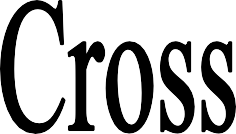 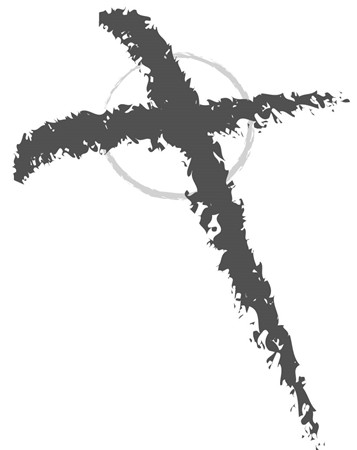 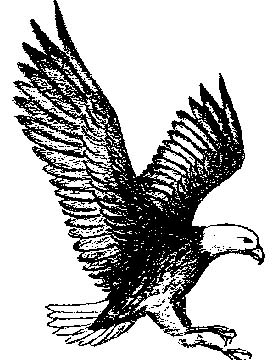 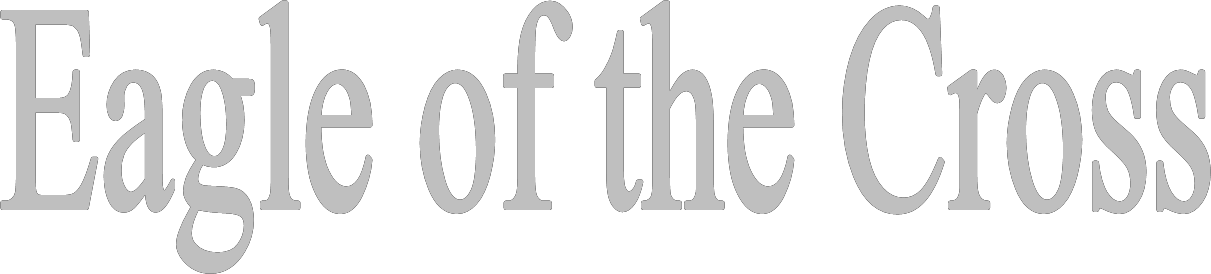 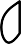 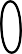 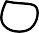 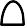 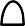 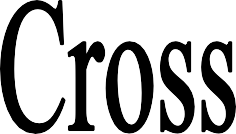 EACH PARISH AND CATHOLIC HIGH SCHOOL CAN HONOR A HIGH SCHOOL AGED YOUNG PERSON OR YOUNG ADULT WITH AN AWARD RECOGNIZINGOUTSTANDING APOSTOLIC MISSION, CHRISTIAN LEADERSHIP, AND MORAL INTEGRITYEach parish and Catholic high school in the Archdiocese of Baltimore is invited to select one Catholic young person/young adult (ages 16 to 25) annually who has been an outstanding model of discipleship for their parish or school. These outstanding young Catholics have worked diligently to evangelize within their parish and/or school sharing their love of Jesus Christ with their entire community.The Eagle of the Cross Award is presented by parishes, schools, and campus ministry programs to recipients in the Spring at graduations, baccalaureate masses, or parish liturgies.In addition to receiving the award from the sponsoring parish/school, there will be a brief reception for award recipients, sponsors, and parents the afternoon of  May 16, 2018, from 1:00 – 2:30 PM at the Catholic Center.Steps to naming an Eagle of the Cross Recipient from your parish/school: Step One: Select Eagle of the Cross Recipient (Please consider including participation in regional and archdiocesan activities as a component when making your selection.) Step Two: Submit your award recipient. After completing the Eagle of the Cross Re- cipient Information Form (attached), the parish or school must notify the Division of Youth and Young Adult Ministry no later than April 28th. All submissions must include the check for $ 25.00 which covers the cost of the medal and shipping. All forms must be signed by the Pastor or Principal. (No forms will be accepted without signature) The Recipient Information Forms will be used to issue a Press Release announcing all of the Eagle of the Cross honorees for 2018. Step Three: RSVP and attend the Archdiocesan Eagle of the Cross reception.If you plan on attending, please RSVP no later than Wednesday, May 10th to Pat Ashby at 410-547-5372 or email at pashby@archbalt.org with the number of attendees each Eagle of the Cross recipient will be bringing.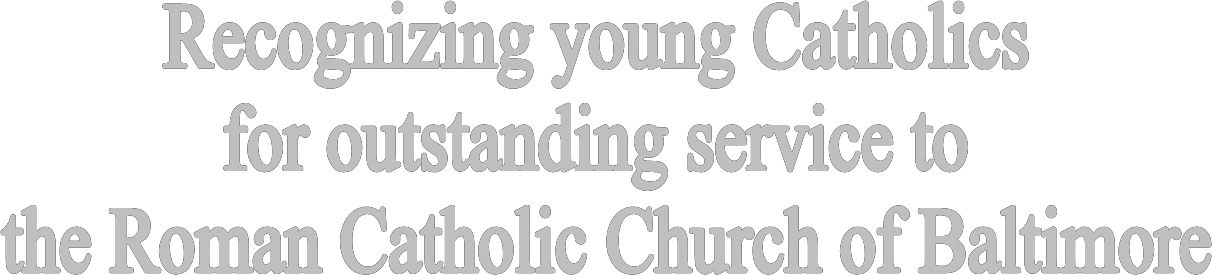 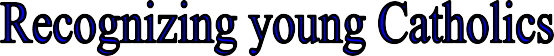 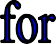 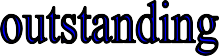 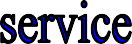 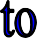 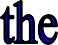 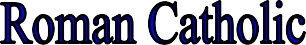 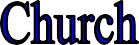 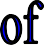 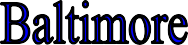 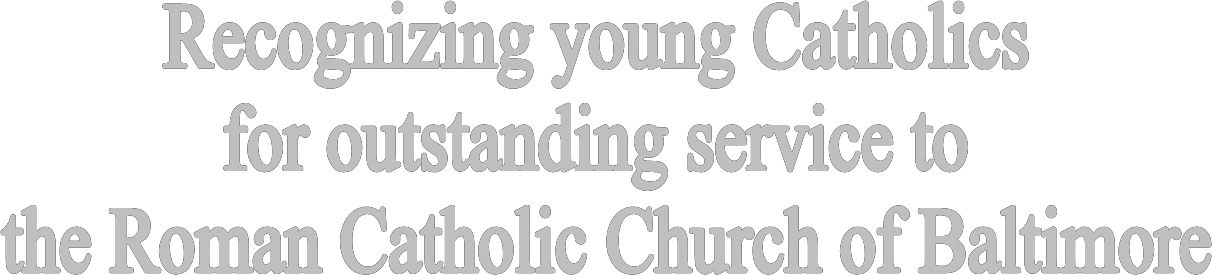 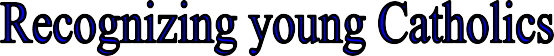 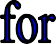 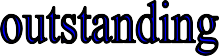 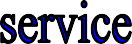 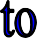 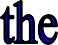 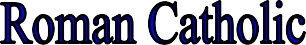 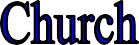 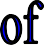 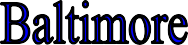  EAGLE OF THE CROSS RECIPIENT INFORMATION FORMNOMINATING BODY (PARISH/ SCHOOL) INFORMATION:PARISH/SCHOOL  	NAME OF PERSON SUBMITTING THIS FORM   	TITLE	EMAIL  	ADDRESS 	CITY/STATE/ZIP 	PHONE  		 	(HOME)	(WORK OR CELL)EAGLE OF THE CROSS RECIPIENT INFORMATION:NAME   	ADDRESS  	(Street)	(City)	(State)	(ZIP)E-MAIL  	PHONE   	(In case of emergency cancellation, etc.)High School Aged Youth,	College Student	or Young Adult	(please circle one) School Currently Attending   				 How has the award recipient modeled Christian Leadership at the parish/school?How has the award recipient exemplified apostolic mission at the parish/school?How have Catholic moral values been integrated into the recipient's life?What contributions has the recipient made beyond the parish/school?The information given on this form will be shared to celebrate the accomplishments of this year's Eagle of the Cross Honorees. (ex. press release) Please be as accurate and specific as possible. Reminder: All forms must be signed by the Pastor or Principal.(No forms will be accepted without signature)I am pleased that our parish/school will present the Eagle of the Cross Awardto 	this year.(Pastor or Principal)	(Date)